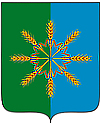 Администрация Новозыбковского районаР А С П О Р Я Ж Е Н И Еот 15  января  2018 г.                                                                                                 №  5-рг. НовозыбковО резервных пунктах для голосованияВ целях обеспечения безопасности в случае возникновения чрезвычайных обстоятельств на избирательных участках при проведении выборов Президента Российской Федерации 18 марта 2018 года:Утвердить резервные пункты для голосования (Приложение № 1).В случае проведения возможной эвакуации задействовать автотранспорт, закрепленный за участковыми комиссиями.Распоряжение передать в территориальную избирательную комиссию Новозыбковского района.Контроль за исполнением данного распоряжения возложить на заместителя главы администрации района А.Н. Хохлова.Приложение № 1к  распоряжению администрации Новозыбковского района от 15  января 2018 г.  № 5-рРезервные пункты для голосованияГлава администрации районаС.Н. КошарныйСогласовано:Заместитель главы администрации районаА.Н. ХохловЗаместитель главы администрации районаЮ.В. ПушнаяЮрисконсультЕ.Б. СтанчакС.В. Драганская56939№ п/пИзбирательный участокРезервные пункты для голосованияВерещакский участок № 1099Верещакская сельская администрация, с. Верещаки, ул. Советская, д.1Катичский участок № 1100МБДОУ «Катичский детский сад», с. Катичи, ул. Ленина, д. 110Деменский участок № 1101МБДОУ «Деменский детский сад», с. Деменка, ул. Гагарина, д. 2АУчасток Опытной станции № 1102Опытностанционный филиал МБОУ «Замишевская СОШ», п. Опытная Станция, 1 ВЗамишевский участок № 1103МБОУ «Замишевская средняя общеобразовательная школа», с. Замишево, пер. Первомайский, д.14Белоколодецкий участок № 1104Белоколодецкий фельдшерский пункт, с. Белый Колодец, ул. Лесная, д. 7Крутоберезский участок № 1105Крутоберезский фельдшерский пункт д. Крутоберезка, ул. Центральная, д. 43Манюковский участок № 1106МБДОУ «Манюковский детский сад» с. Манюки, ул. Приозерная, д. 3Синеколодецкий участок № 1107Синеколодецкий фельдшерский пункт, с. Синий Колодец, ул. А.Гердта, д. 1, кв. 1Старобобовичский участок № 1108Старобобовичская сельская администрация, с. Старые Бобовичи, ул. Ленина, д. 38Новобобовичский участок № 1109Дошкольная группа МБОУ «Новобобовичская средняя общеобразовательная школа», с. Новые Бобовичи, ул. Советская, д. 30Старовышковский участок № 1110Старовышковский филиал  МБОУ «Новобобовичская средняя общеобразовательная школа», с. Старый Вышков, пер. Школьный, д. 3Старокривецкий участок № 1111МБОУ «Старокривецкая средняя общеобразовательная школа», с. Старый Кривец, ул. Голодеда, д. 1АКаташинский участок № 1112Каташинский фельдшерский пункт, с. Каташин, ул. Новая, д. 8Тростанской участок № 1113МБДОУ «Тростанской детский сад», д. Тростань, ул. Ленина, д. 1Мамайский участок № 1114Доставка автобусами ИУ № 1113Сновский участок № 1115Дошкольная группа МБОУ «Сновская средняя общеобразовательная школа», с. Сновское, ул. Новая, д. 28АХалеевичский участок № 1116МБОУ «Халеевичская средняя общеобразовательная школа», д. Халеевичи, ул. Набережная, д. 5Внуковичский участок № 1117МБОУ «Внуковичская основная общеобразовательная школа», с. Внуковичи, ул. Школьная, д. 3Шеломовский участок № 1118МБОУ «Шеломовская средняя общеобразовательная школа», с. Шеломы, пер. Школьный, д. 5Новоместский участок № 1119Новоместский филиал МБОУ «Шеломовская средняя общеобразовательная школа», с. Новое Место, ул. Школьная, д. 2